§782.  Agency directorsA director must be appointed for each municipal and county or regional emergency management agency.  A director of an emergency management agency may not be at the same time an executive officer or member of the executive body of a municipality or interjurisdictional or county or regional agency of the State or a county commissioner. Notwithstanding this section or any other law, a town manager or administrative assistant may also be appointed to serve as the director of an emergency management agency.  A director may be removed by the appointing authority for cause.  [PL 2003, c. 510, Pt. A, §35 (RPR).]1.  Municipal emergency management director.  The municipal officers shall appoint the director of the municipality's emergency management agency.  In each municipality that has not established an agency of its own, the municipal officers shall designate an emergency management director to facilitate cooperation in the work of disaster mitigation, preparedness, response and recovery.  The emergency management director shall serve as liaison to the appropriate county or regional agency.[PL 2003, c. 510, Pt. A, §35 (RPR).]2.  County agency director.  The county commissioners shall appoint the director of that county's emergency management agency.[PL 2003, c. 510, Pt. A, §35 (RPR).]3.  Interjurisdictional and regional agency directors.  The director of an interjurisdictional or regional emergency management agency must be appointed in the manner prescribed by the director in accordance with section 781, subsection 3.[PL 2003, c. 510, Pt. A, §35 (RPR).]4.  Annual meeting with Director of the Maine Emergency Management Agency.  The director of each county or regional organization for emergency management in the State and the respective appointing authority shall meet each year with the Director of the Maine Emergency Management Agency or the agency's successor, in order to review the performance of the county or regional emergency management organization in carrying out its federal and state mandate and to jointly set new goals for the coming year.[PL 2003, c. 510, Pt. A, §35 (RPR).]SECTION HISTORYPL 1983, c. 460, §3 (NEW). PL 1987, c. 582, §B6 (AMD). PL 1991, c. 324, §§1,2 (AMD). PL 1991, c. 376, §66 (AMD). PL 2001, c. 614, §14 (AMD). PL 2001, c. 662, §83 (AMD). PL 2003, c. 510, §A35 (RPR). The State of Maine claims a copyright in its codified statutes. If you intend to republish this material, we require that you include the following disclaimer in your publication:All copyrights and other rights to statutory text are reserved by the State of Maine. The text included in this publication reflects changes made through the First Regular and First Special Session of the 131st Maine Legislature and is current through November 1. 2023
                    . The text is subject to change without notice. It is a version that has not been officially certified by the Secretary of State. Refer to the Maine Revised Statutes Annotated and supplements for certified text.
                The Office of the Revisor of Statutes also requests that you send us one copy of any statutory publication you may produce. Our goal is not to restrict publishing activity, but to keep track of who is publishing what, to identify any needless duplication and to preserve the State's copyright rights.PLEASE NOTE: The Revisor's Office cannot perform research for or provide legal advice or interpretation of Maine law to the public. If you need legal assistance, please contact a qualified attorney.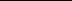 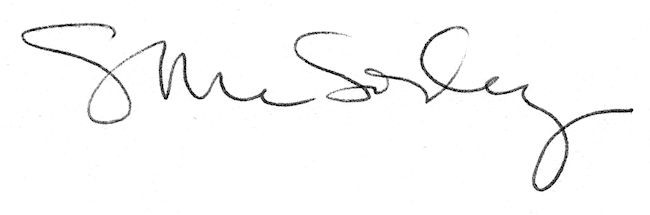 